Supplemental MaterialReaction of dirhodium(II) tetraacetate with S-methyl-L-cysteineTable of ContentsFigure S1. FT-IR spectra of top) Rh2(AcO)4, middle) solid S-methyl-L-cysteine and.................S2
bottom) crystals of [Rh2(AcO)4(L-HSMC)2]3H2O (33H2O).Calculation of Stability Constants for Rh2(AcO)4 – HSMC Adducts.........................................S3Figure S2. UV-vis peak fitting of bands at 279 and 304 nm (from Figure 1) .......................S3, S4Table S1. Peak area from UV-vis peak fittings (from Figure S2).................................................S5Table S2. Calculated relative concentrations of Rh(II) species and formation constants……….S6Table S3. Crystal data and structure refinement for complex (3 + 3H2O)....................................S7Table S4. Selected bond lengths (Å) and angles (deg) for complex (3 + 3H2O)..........................S8Figure S3. ESI-MS (+ ion mode) time study of the Rh2(AcO)4 – HSMC reaction at room temperature over 28 days	S9Figure S4. ESI-MS (- ion mode) time study of the Rh2(AcO)4 – HSMC reaction at room temperature over 28 days	S10Table S5. Assignment of mass peaks in the ESI-mass spectra shown in Figures S3 and S4	S11Figure S5. ESI-MS (+ and – ion modes) time study of the Rh2(AcO)4 – HSMC reaction at 
40 °C over 4 days	S12Figure S6. UV-vis spectrum of the Rh2(AcO)4 – HSMC reaction after reflux (100 °C)	S13Figure S7. ESI-mass spectra (+ and - ion mode) of Rh2(AcO)4 – HSMC reaction after 
reflux (100 °C) 	S13Figure S8. ESI-mass spectra (+ and - ion mode) of Rh2(AcO)4 – HSMC reaction (100 °C 
reflux) after passing through Sephadex G-15 column	S14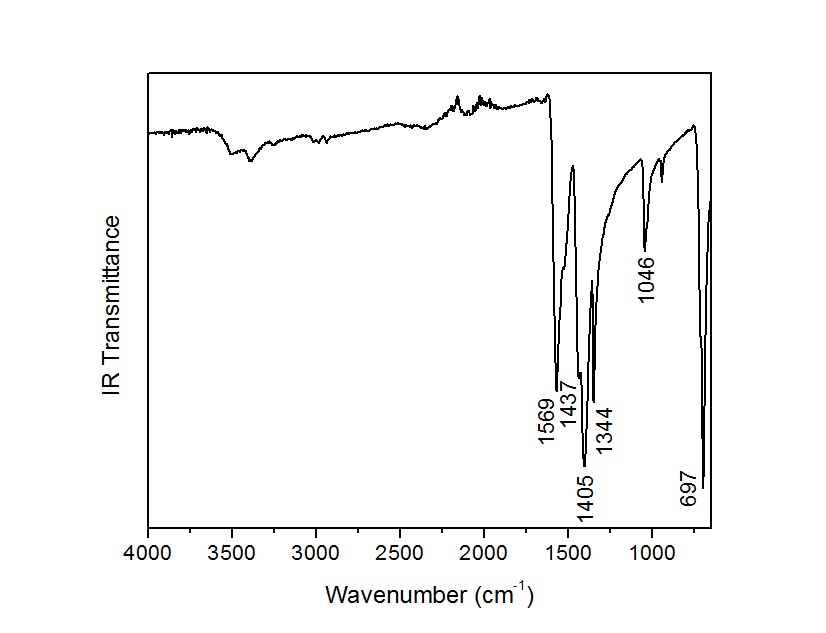 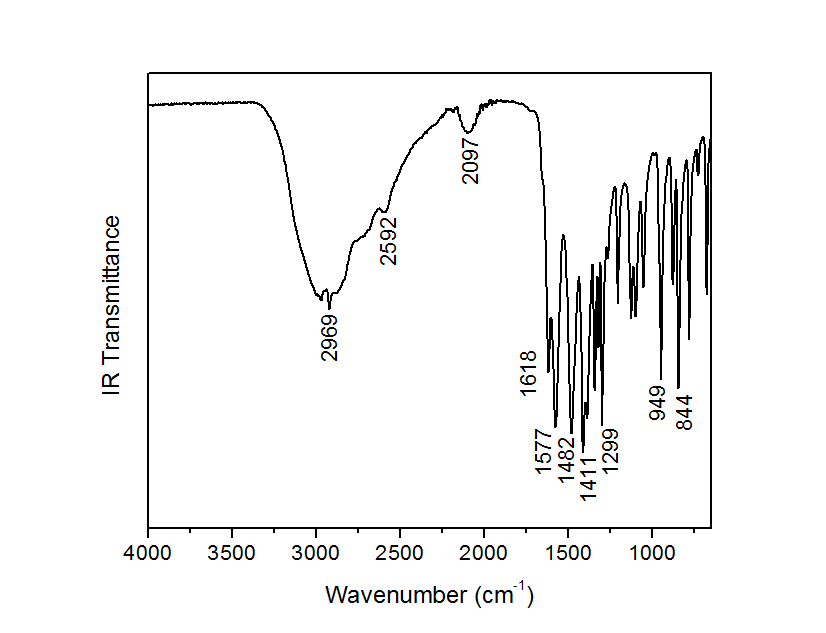 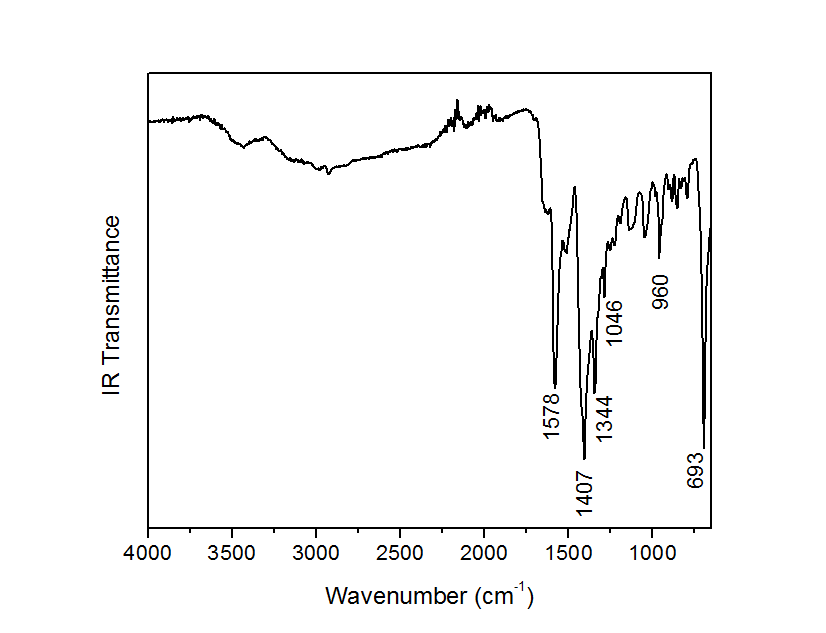 Figure S1. FT-IR spectra of solid samples: top) Rh2(AcO)4, middle) S-methyl-L-cysteine, and bottom) [Rh2(AcO)4(L-HSMC)2] (3; dried crystals).Calculation of Stability Constants for Rh2(AcO)4 Adducts with S-methyl-L-Cysteine The formation constants of adducts ([Rh2(AcO)4(H2O)(HSMC)] (2) and ([Rh2(AcO)4(HSMC)2] (3) were determined through peak fitting of the bands at 279 and 304 nm in the UV-vis spectra shown in Figure 1, using the Origin Pro program. The peak-fitting results are presented in Figure S2, and the relative peak areas are summarized in Table S1. 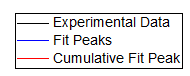 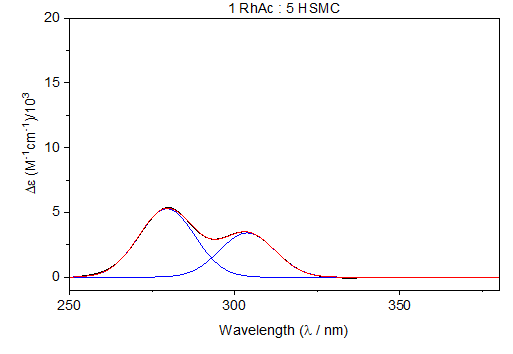 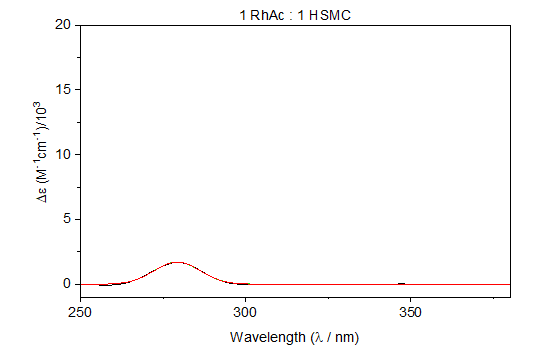 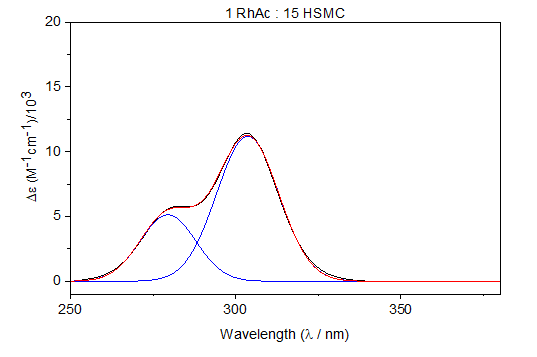 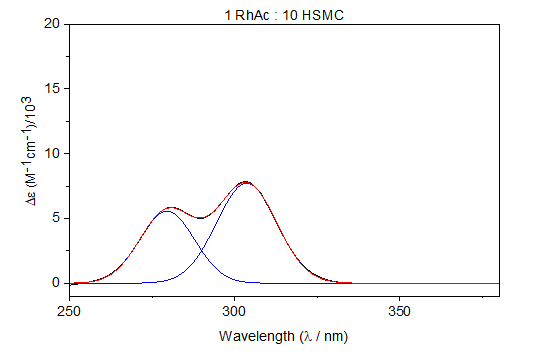 Figure S2. Fitting results of the peaks at 279 and 304 nm in the UV-vis absorption spectra obtained when titrating a 2.01 mM Rh2(AcO)4 with different mole ratios of S-methyl-L-cysteine (Figure 1). The peak-fitting procedure was perfomed in the 250-380 nm range, using Origin Pro program. Areas under theses peaks were also determined (see Table S1).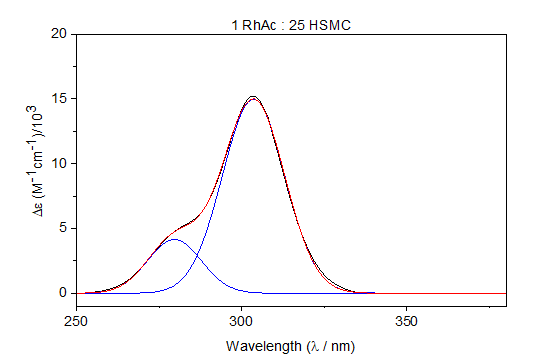 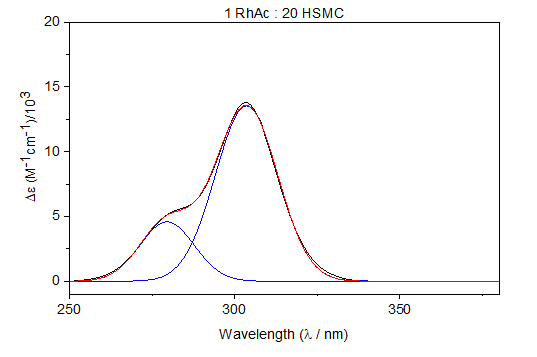 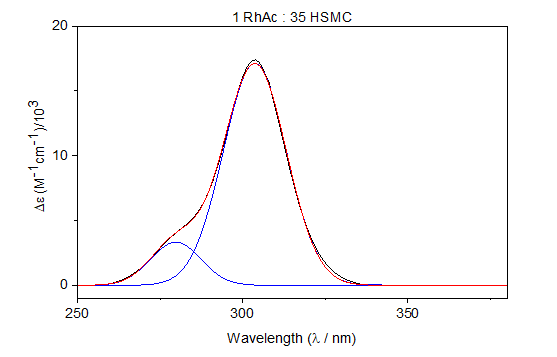 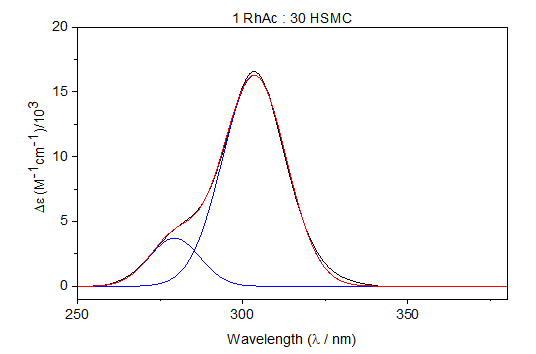 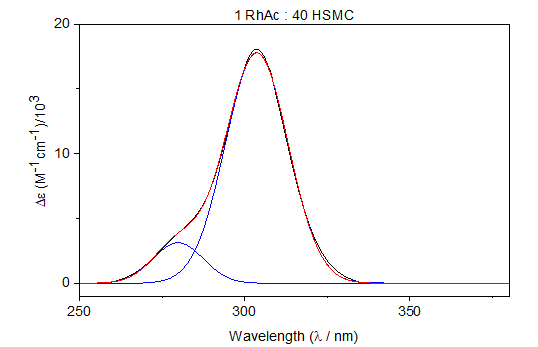 Figure S2 (continued). Fitting results of the peaks at 279 and 304 nm in the UV-vis absorption spectra obtained when titrating a 2.01 mM Rh2(AcO)4 with different mole ratios of S-methyl-L-cysteine (Figure 1). The peak-fitting procedure was perfomed in the 250-380 nm range, using Origin Pro program. Areas under theses peaks were also determined (see Table S1).Table S1. Peak areas (at 279 and 304 nm) from the fitting procedure in Figure S2, and the resulting relative percentages of the aqua, mono- and di-adducts in solution throughout the titration of Rh2(AcO)4 with S-methyl-L-cysteine, monitored by UV-vis spectroscopy (Figure 1).a Estimated from the observed shift of the peak at 584 nm in the visible region. b Assumed to be negligible in presence of excess HSMC. Table S2. Calculated relative concentrations* of the aqua, mono- and di-adducts, as well as [HSMC] in solution (Figure 1), based on the data in Table S1, and calculated formation constants.* The concentration of each Rh(II) species at equilibrium was calculated by multiplying their relative % (Table S1) by the total concentration of Rh2(AcO)4 (C1 = 2.00 mM; see Figure 1).Formation constants of adducts 2 and 3 were estimated based on the following equilibria:[Rh2(AcO)4(H2O)2] + HSMC ↔ [Rh2(AcO)4(H2O)(HSMC)]                                                                                   K1 = [2] / [Rh2(AcO)4(H2O)2] [HSMC][Rh2(AcO)4(H2O)(HSMC)]+ HSMC ↔ [Rh2(AcO)4(HSMC)2]        K2 = [3] / [2] [HSMC]Table S3. Crystal data and structure refinement for [Rh2(AcO)4(L-HSMC)2]3H2O (3 + 3H2O).aa R1 = ║F0 – Fc║/ │F0│; wR2 = [w(F02 – Fc2)2 / [w(F02)2]1/2Table S4. Selected bond lengths (Å) and angles (deg) for complex (3 + 3H2O).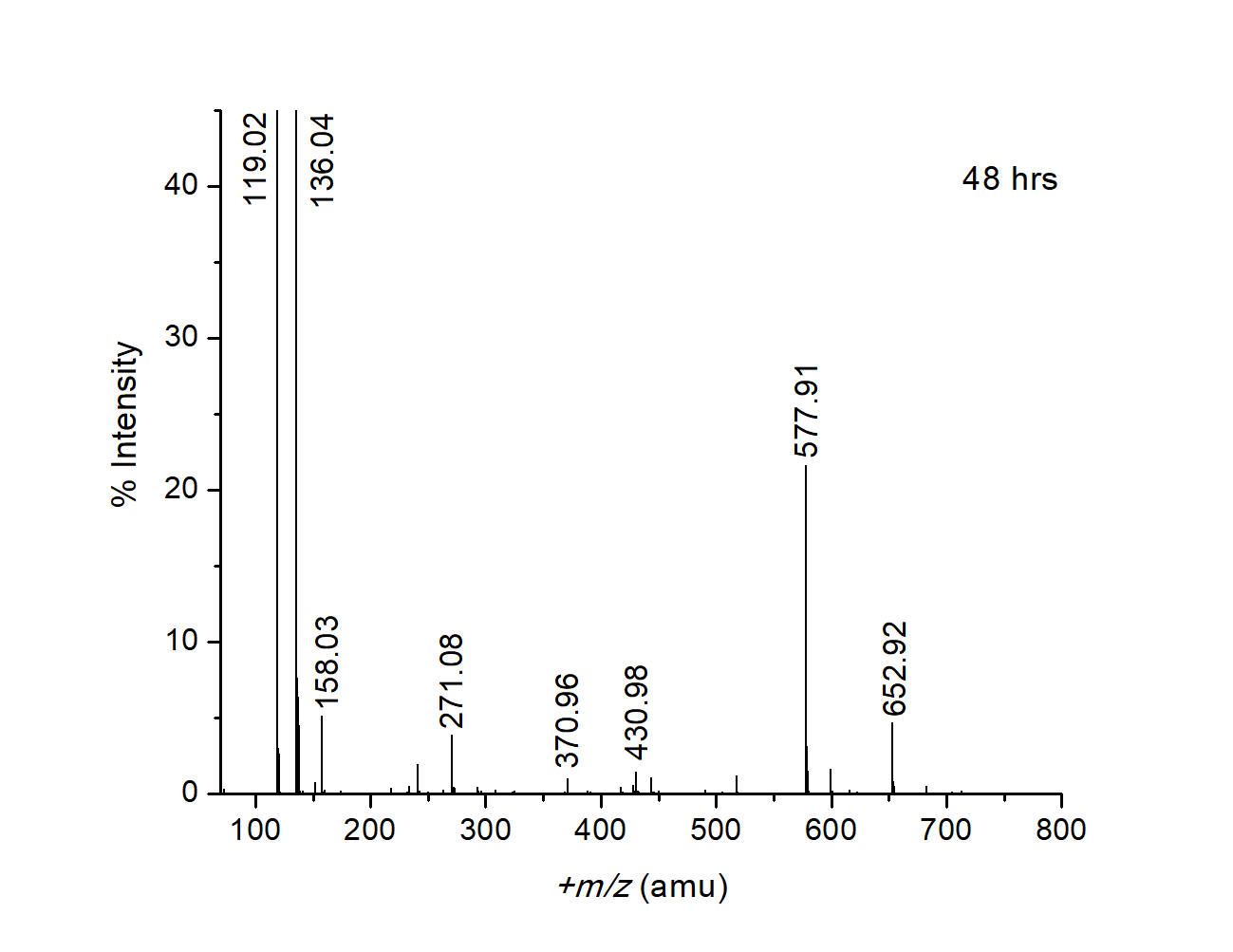 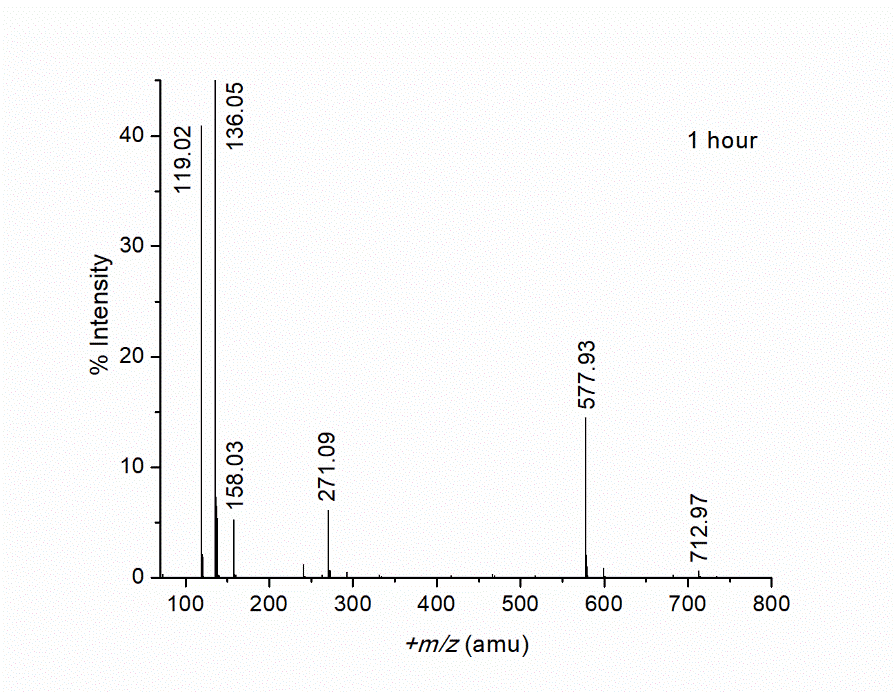 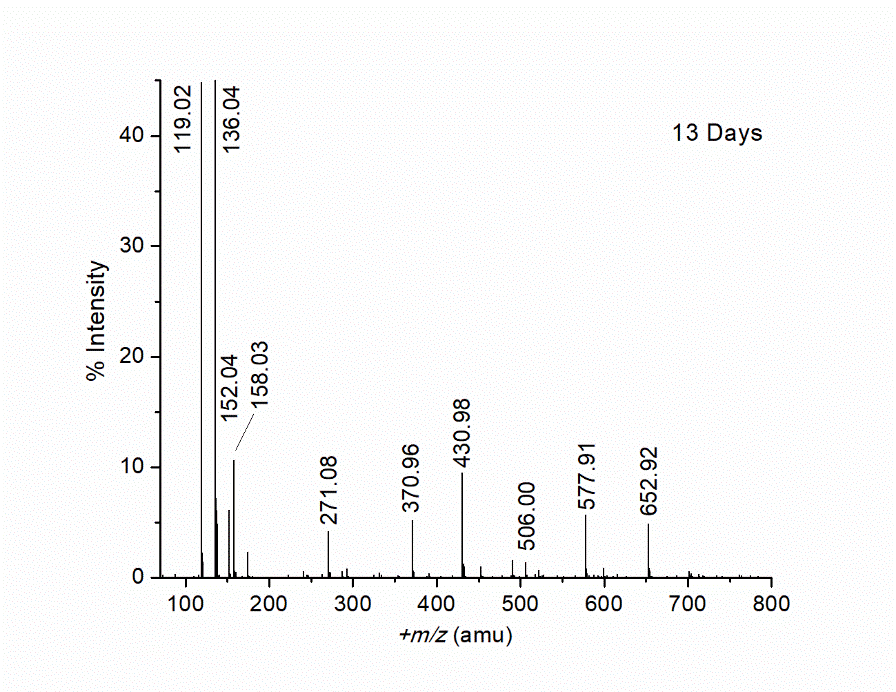 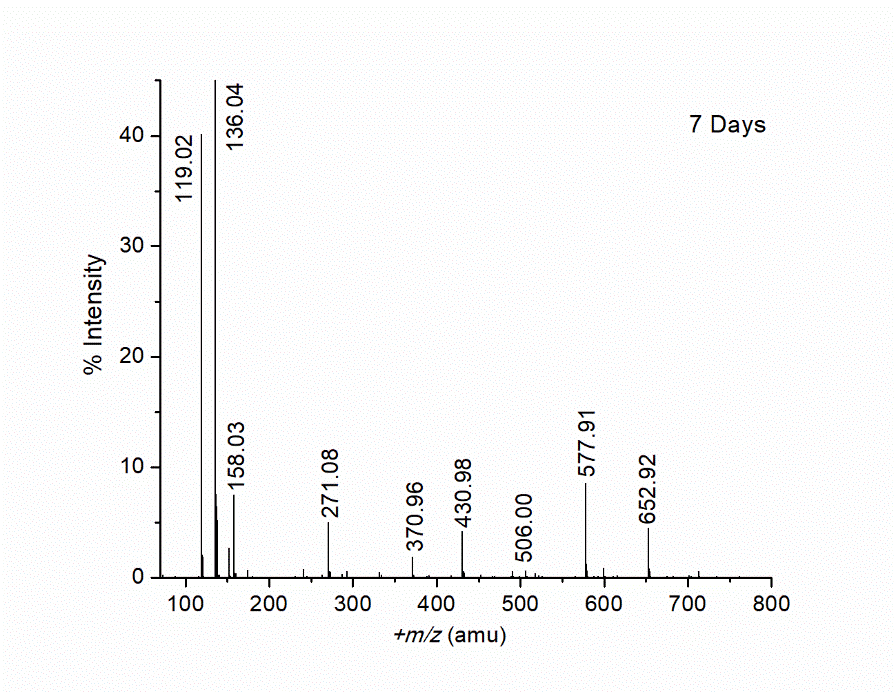 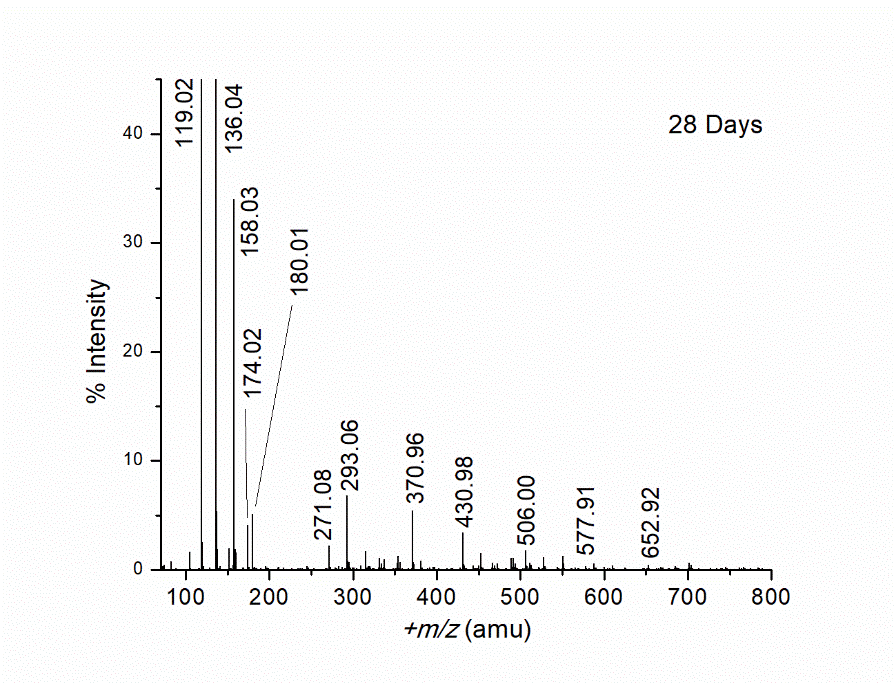 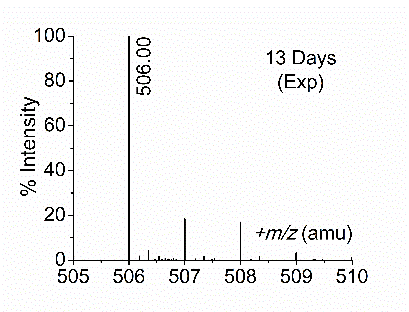 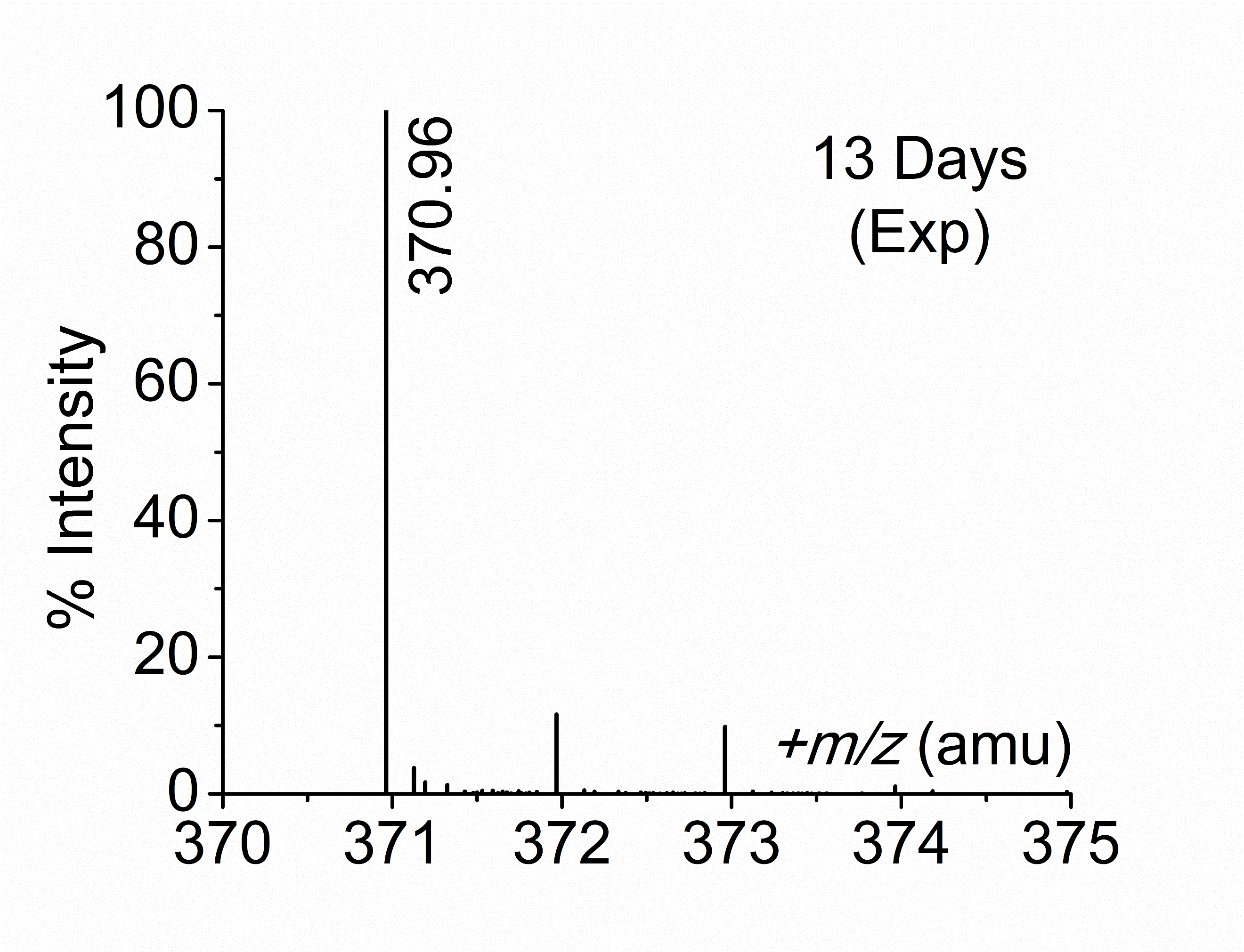 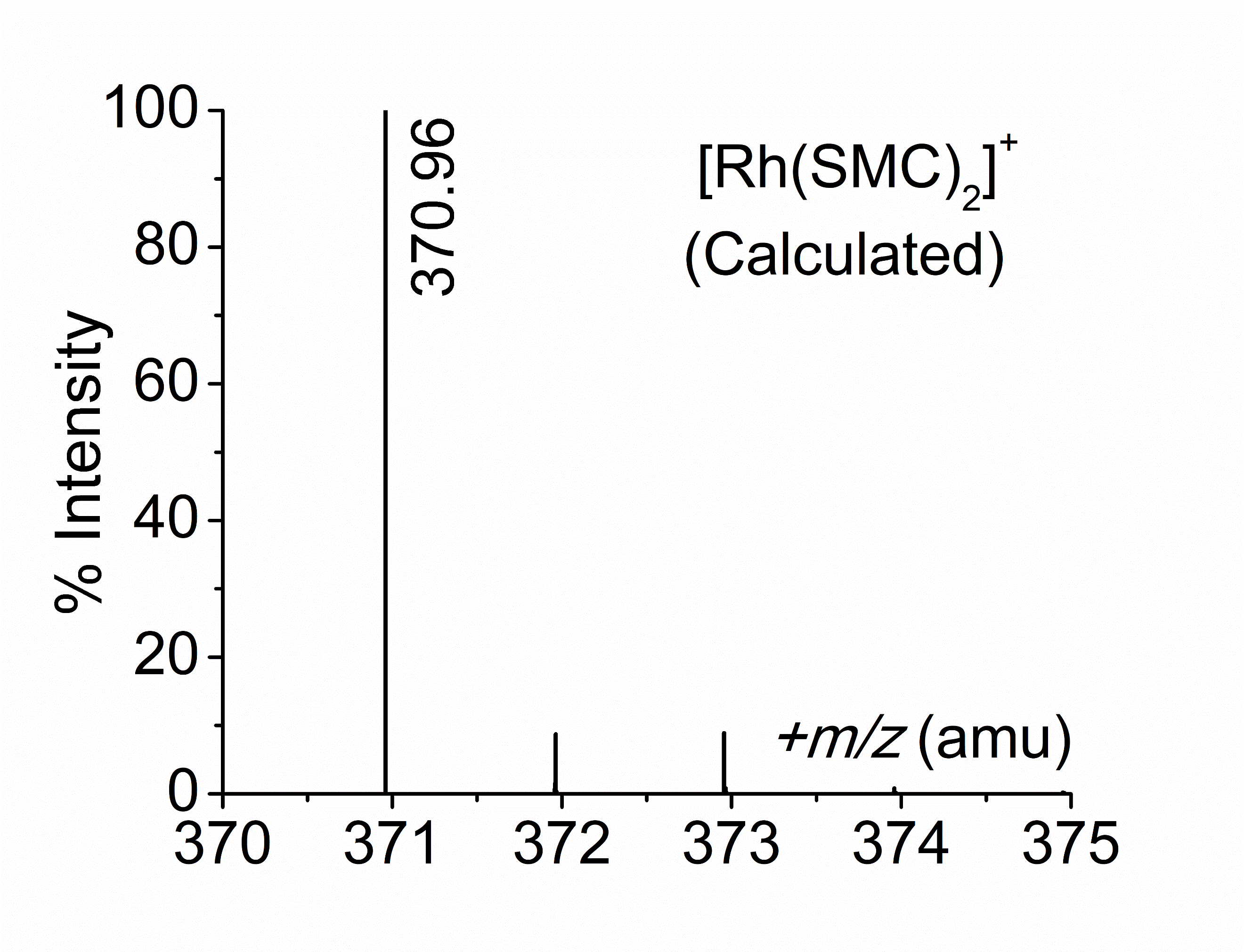 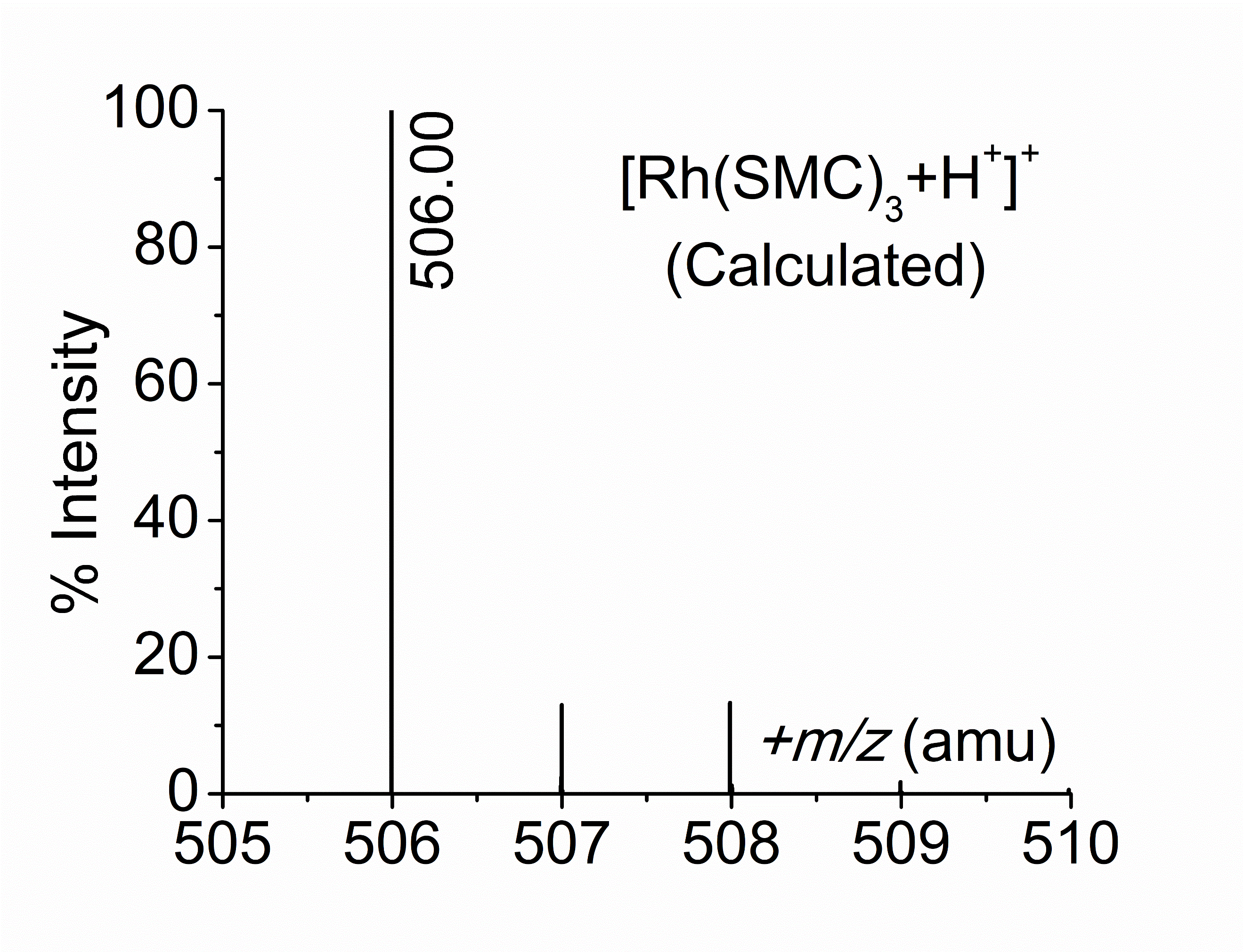 Figure S3. ESI-mass spectra (+ ion mode) of a Rh2(AcO)4 aqueous solution containing HSMC in excess (CRh2 = 2.01 mM, CHSMC = 79.8 mM; pH = 4.81; 25 °C) over a period of 28 days; for peak assignments, see Table S5. The mass peak at +m/z = 136.04 amu [HSMC + H+]+ was given 100% intensity. (Selected observed (at 13 days) and calculated isotopic patterns are also shown).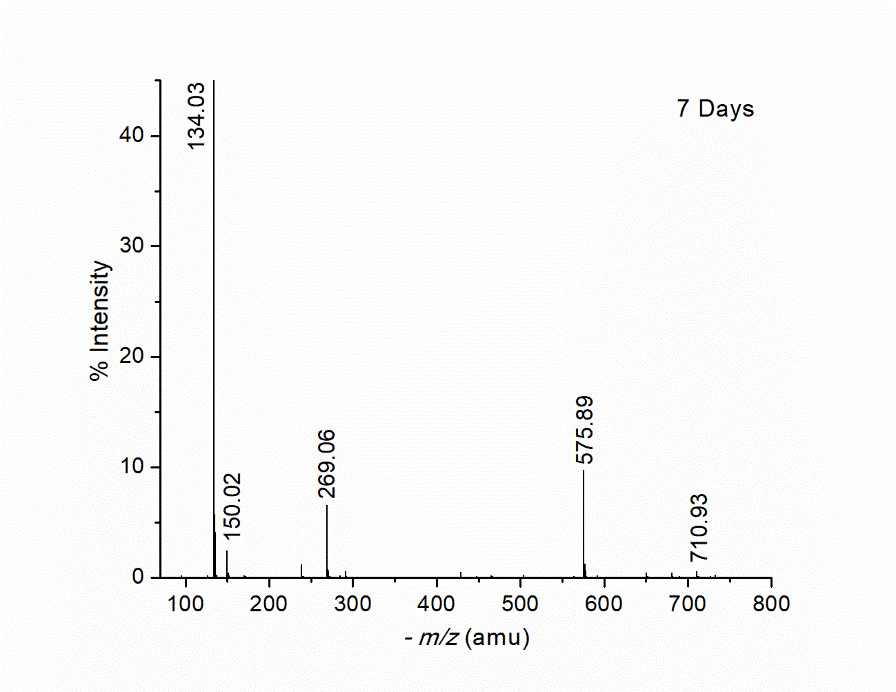 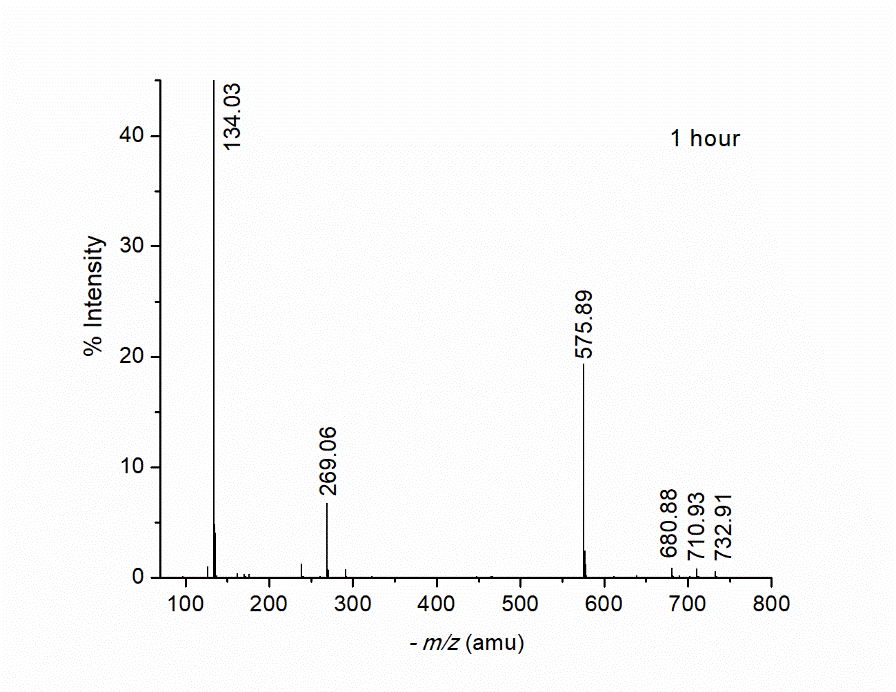 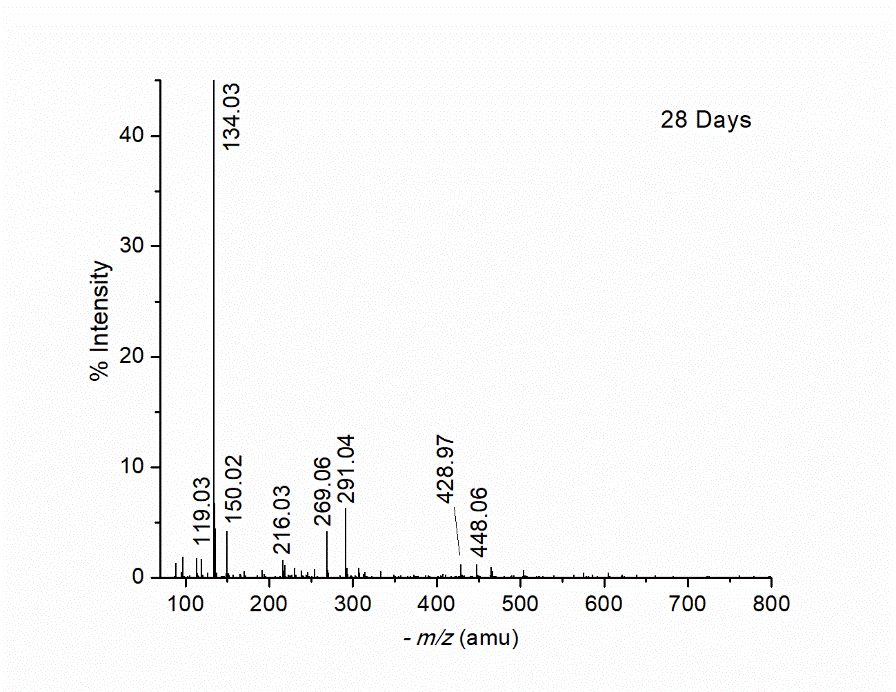 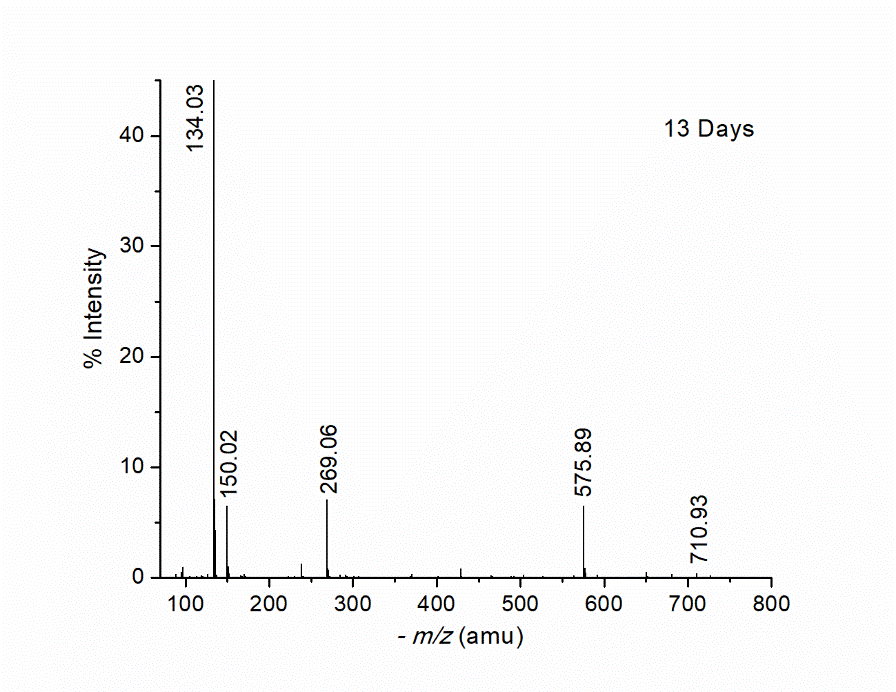 Figure S4. ESI-mass spectra (- ion mode) of a Rh2(AcO)4 aqueous solution containing excess S-methyl-L-cysteine (CRh2 = 2.01 mM, CHSMC = 79.8 mM; pH = 4.81; 25 °C) over a period of 28 days; for peak assignments, see Table S5. The mass peak at -m/z = 134.03 (SMC-) was given 100% intensity.Table S5. Assignment of mass peaks in the ESI-mass spectra (+ and – ion modes) shown in Figures S3-S5 and S7. a       a HSMC = C4H9NO2S; AcO- = CH3COO-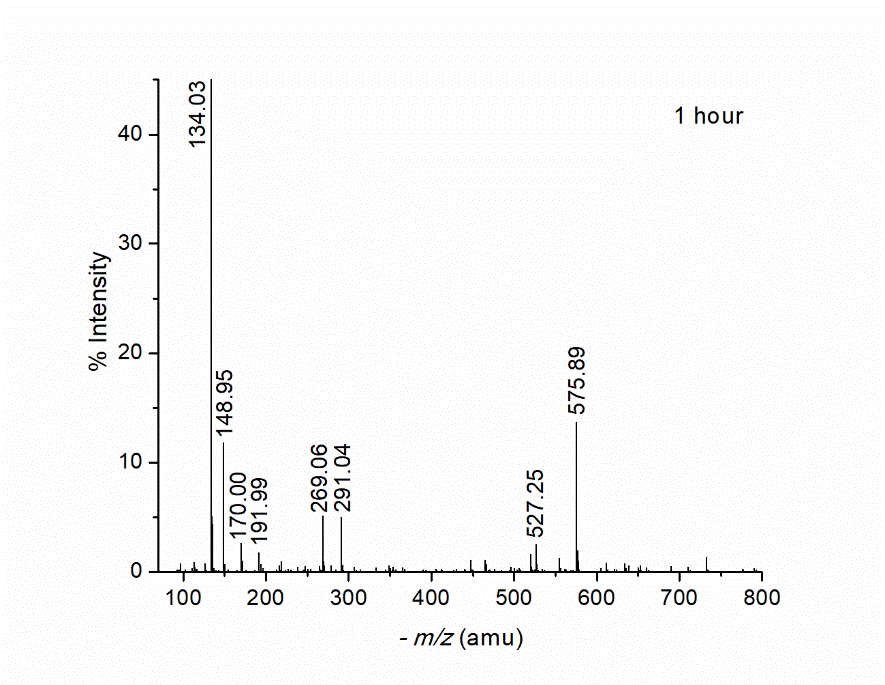 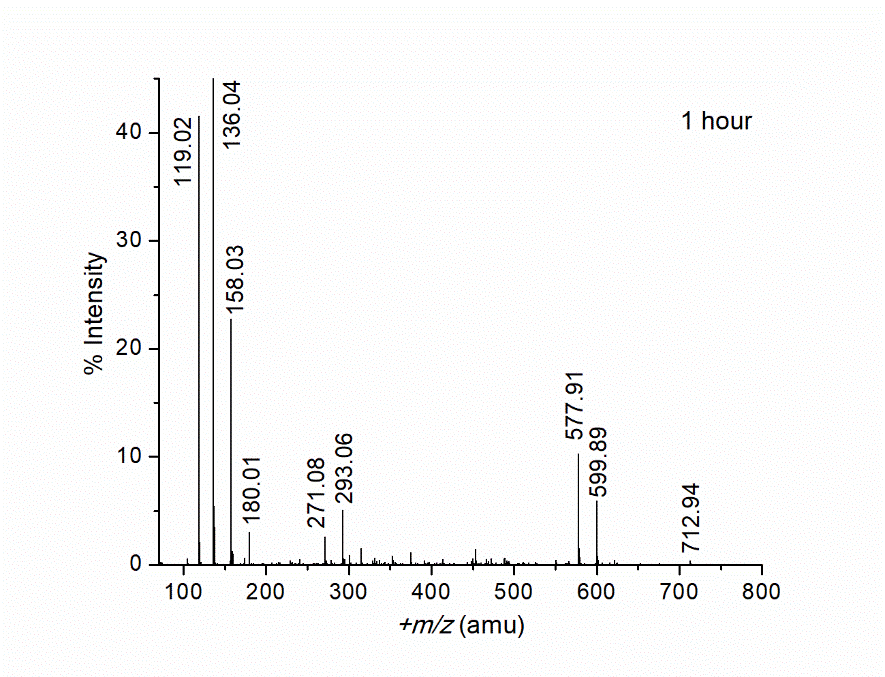 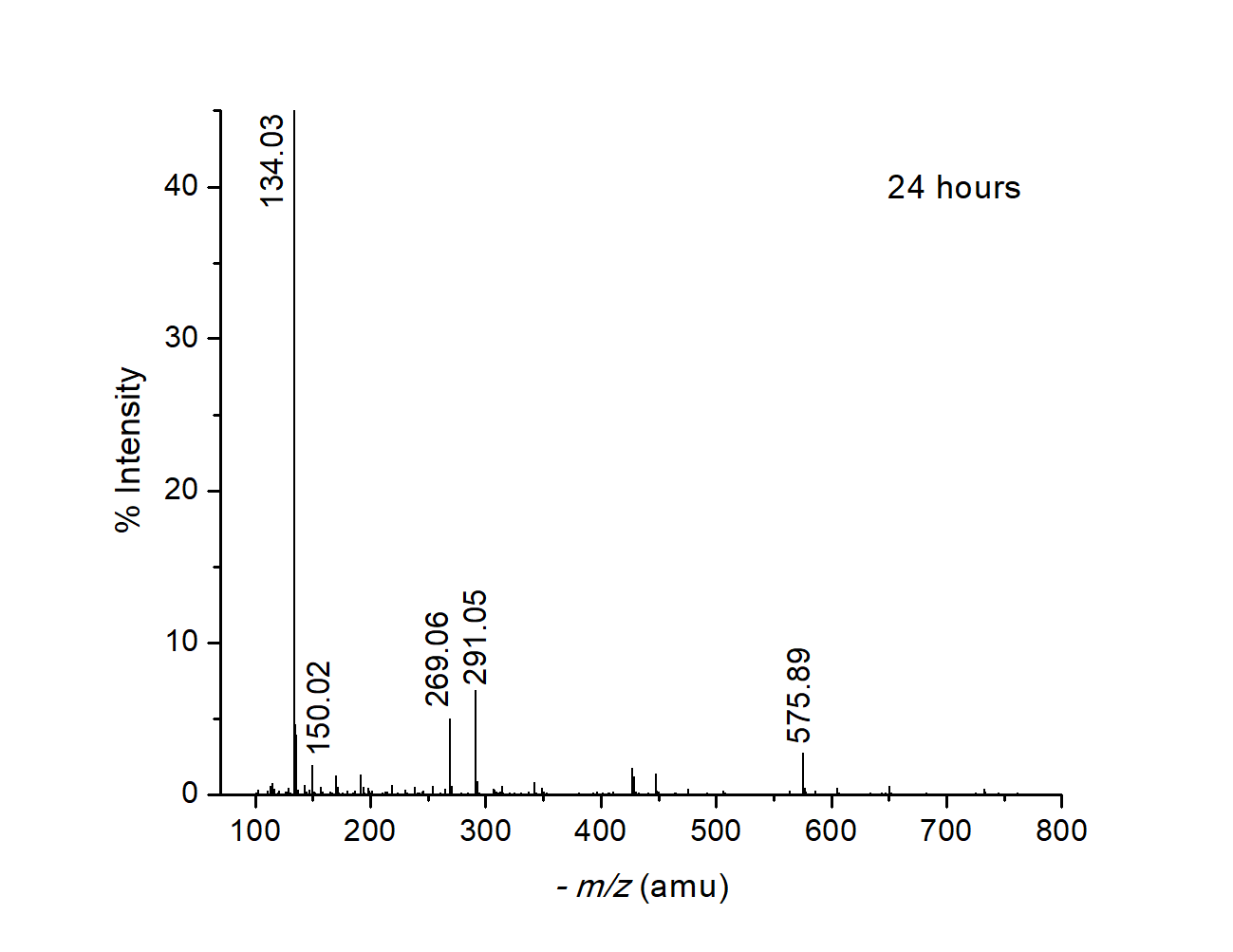 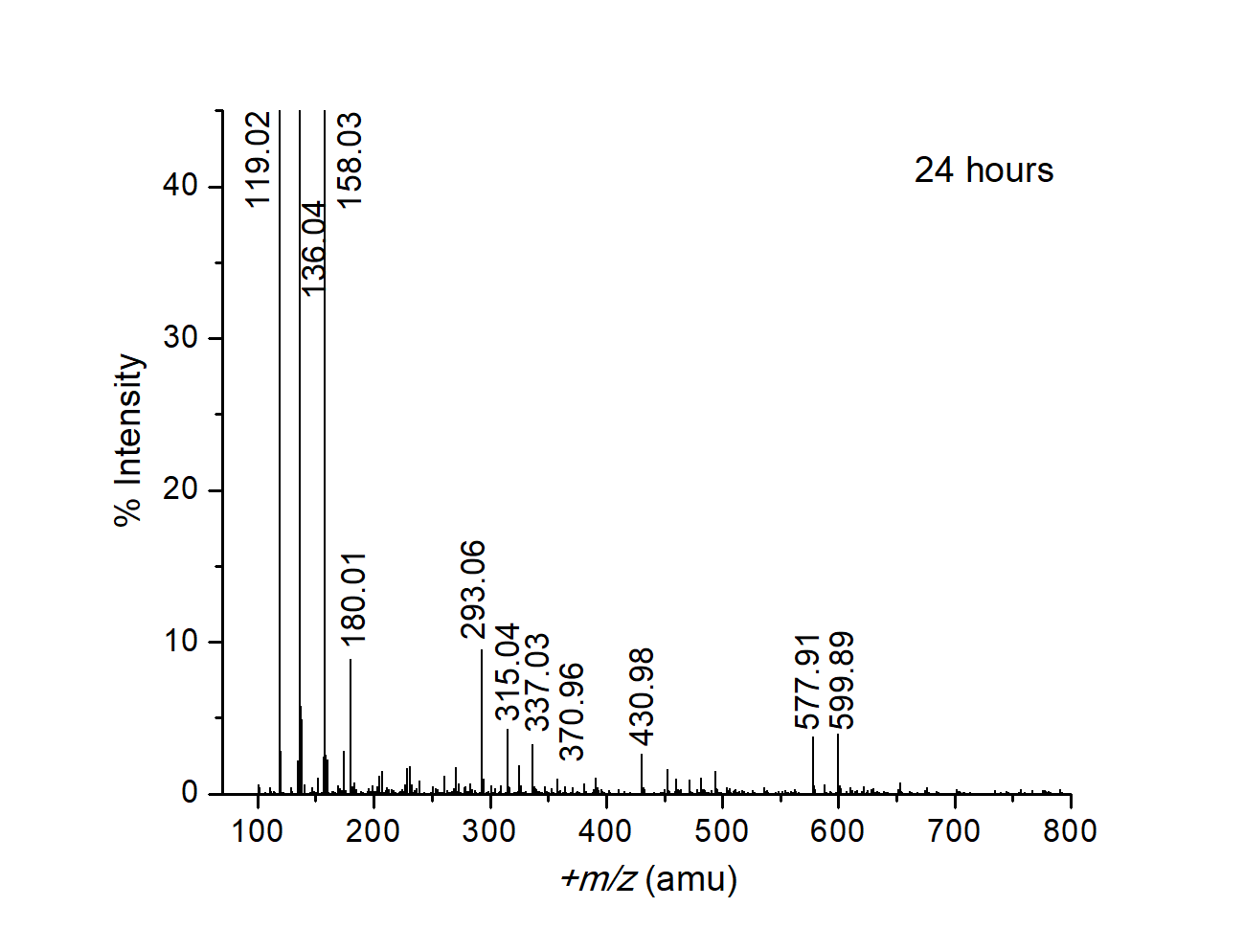 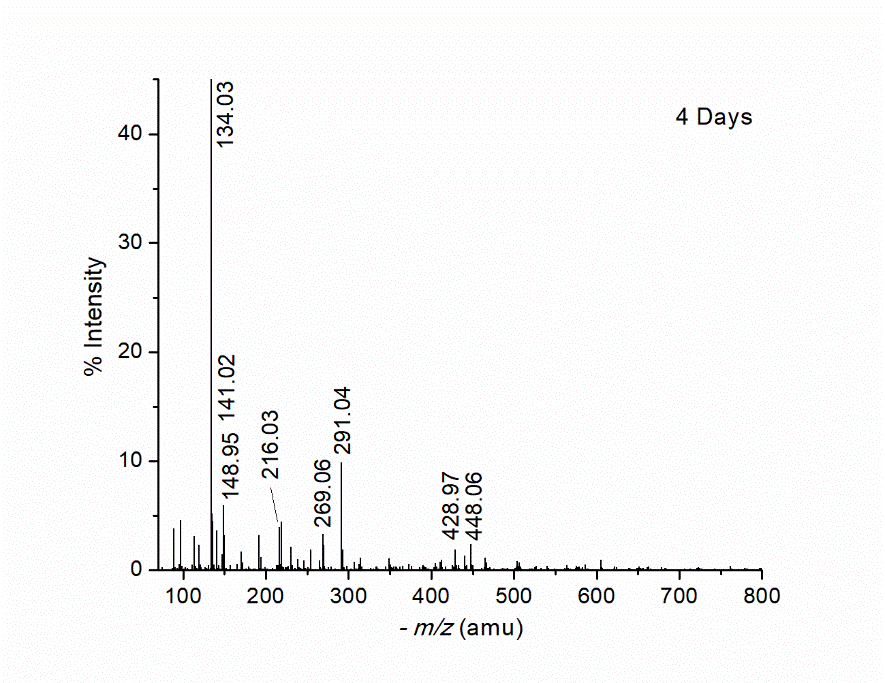 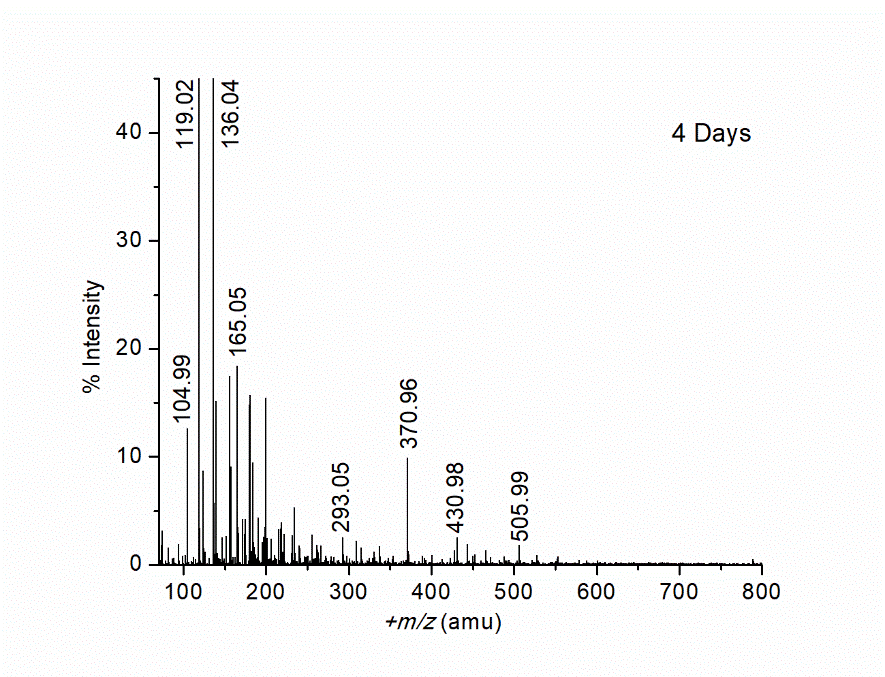 Figure S5. Left) (+) ion mode, and right) (-) ion mode ESI-mass spectra of a [Rh2(AcO)4 solution with excess S-methyl-L-cysteine (CRh2 = 2.01 mM, CSMC = 79.8 mM; pH = 4.81; 40 °C) at 1 h, 24 h and 4 days after initial mixing. The mass peaks at +m/z = 136.03 [HSMC + H+]+ and -m/z = 134.03 (SMC-) were assigned 100% intensity. For peak assignments, see Table S5.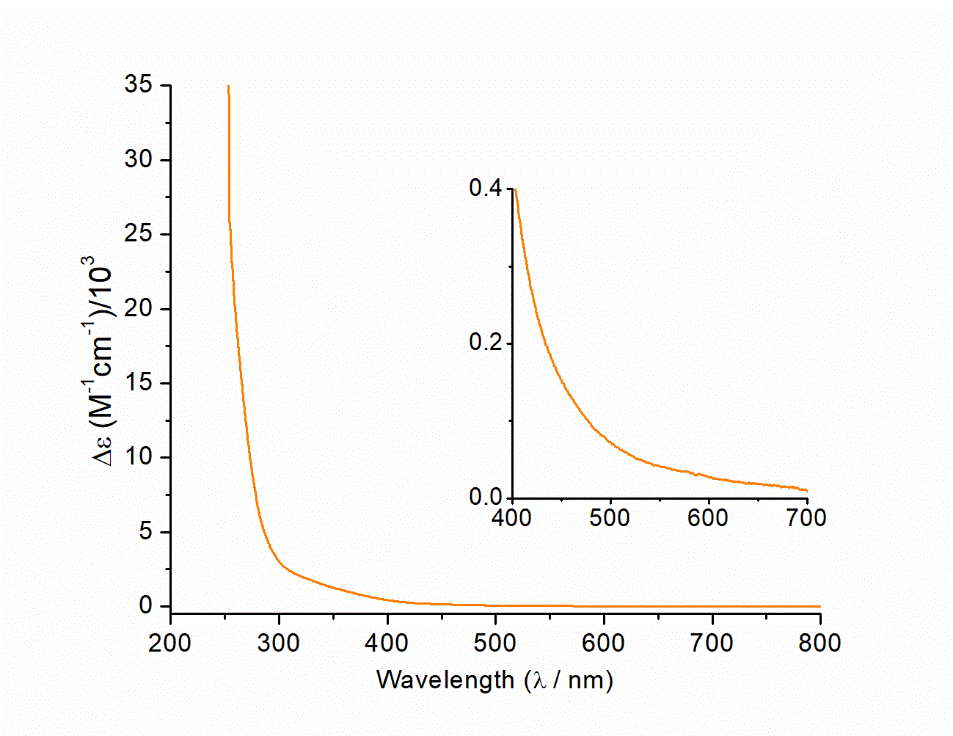 Figure S6. UV-vis absorption spectrum of Rh2(AcO)4 in aqueous solution with excess S-methyl-L-cysteine (CRh2 = 2.01 mM, CHSMC = 79.8 mM; pH = 4.81) after 1 h reflux at 100 °C.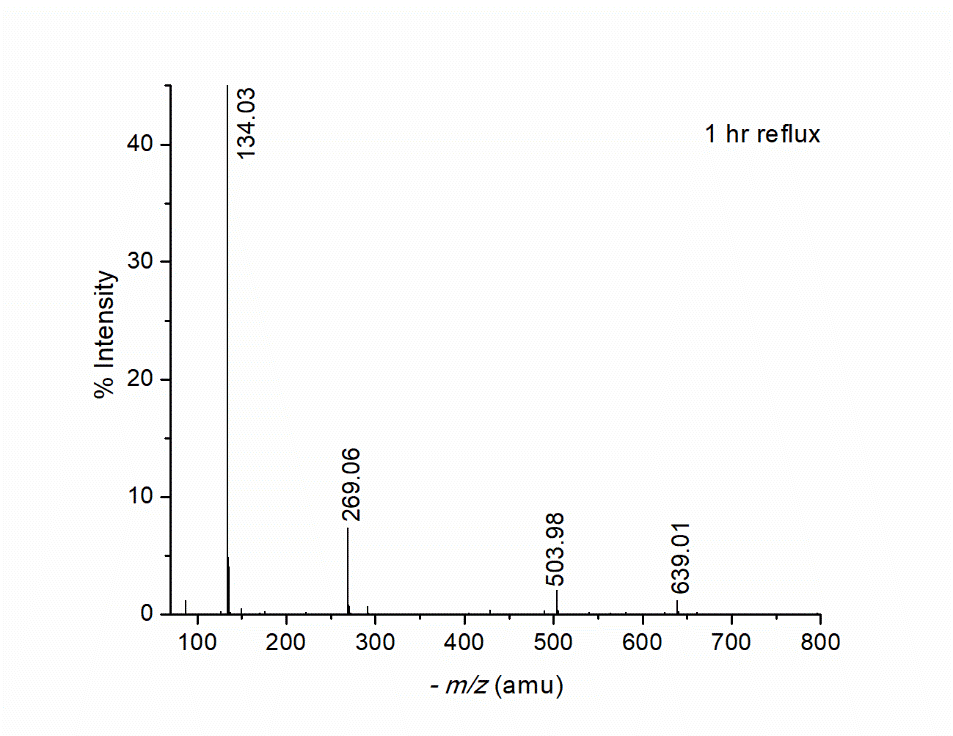 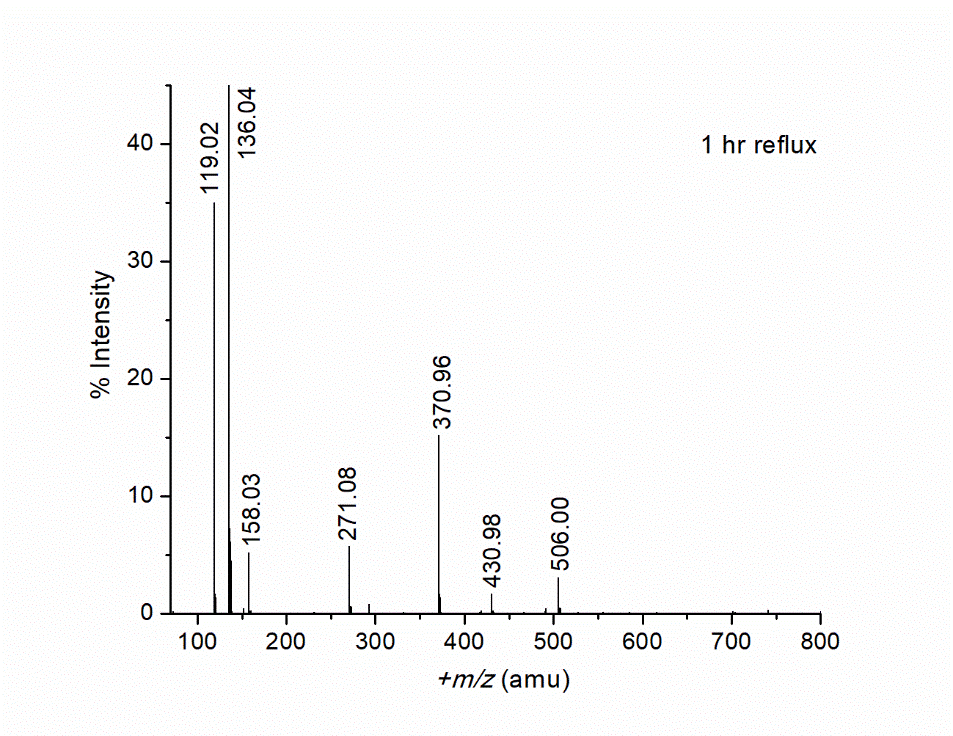 Figure S7. Left) (+) ion mode, and right) (-) ion mode ESI-mass spectra of Rh2(AcO)4 in aqueous solution with S-methyl-L-cysteine in excess (CRh2 = 2.01 mM, CHSMC = 79.8 mM; pH  4.81) after 1 h reflux at 100 °C. The mass peaks at +m/z = 136.03 (HSMC + H+)+ and -m/z = 134.03 (SMC-) were given 100% intensity. For peak assignments, see Table S5.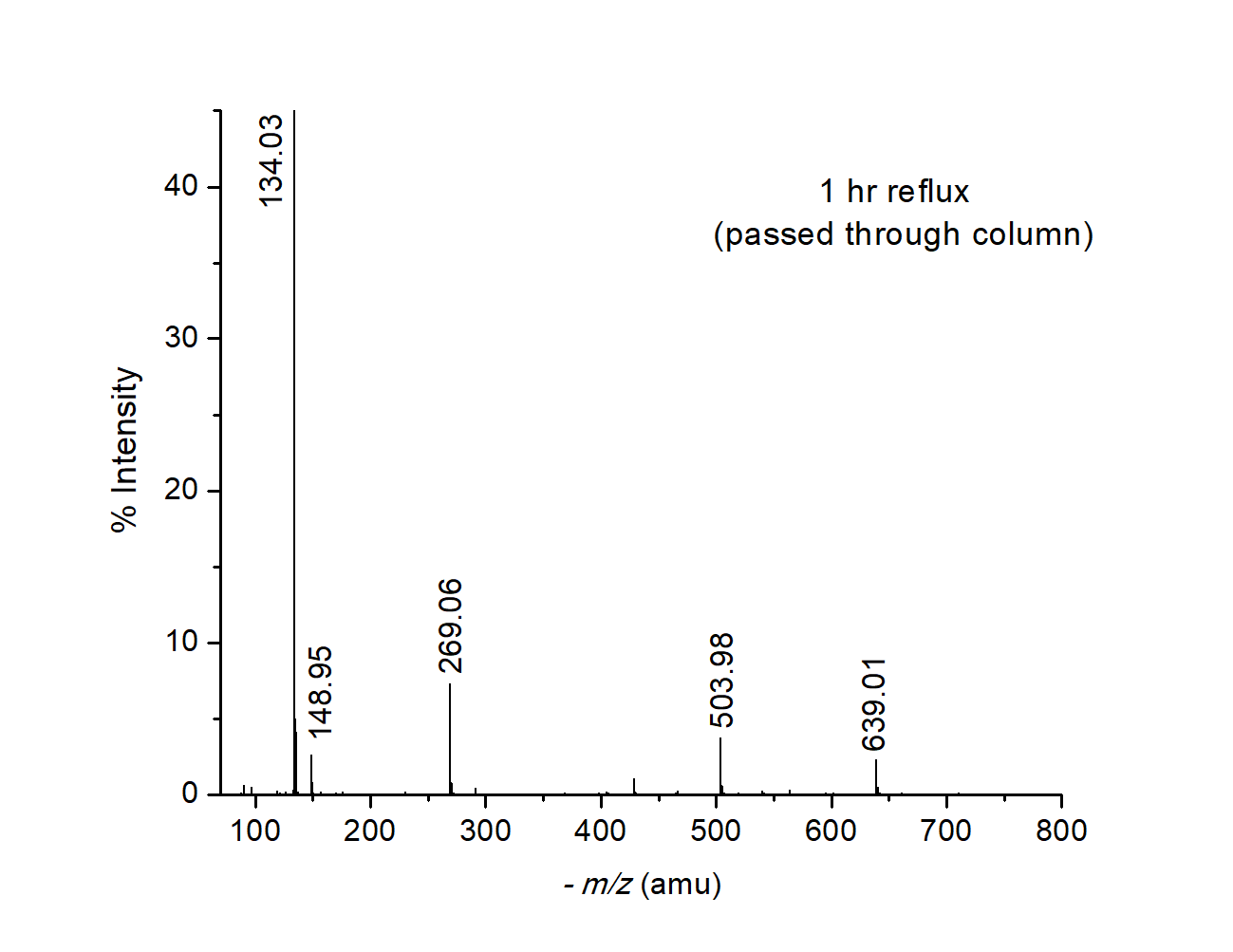 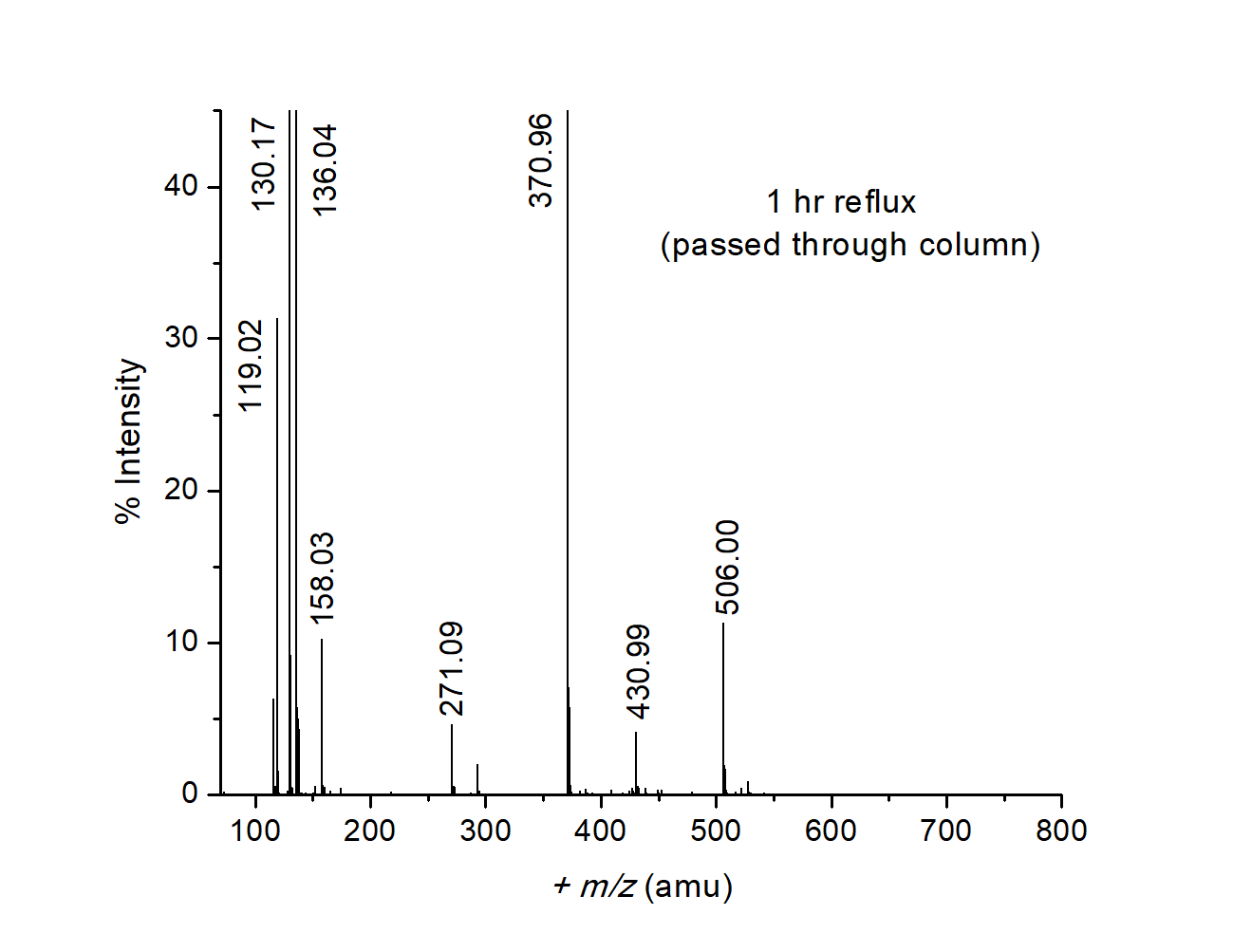 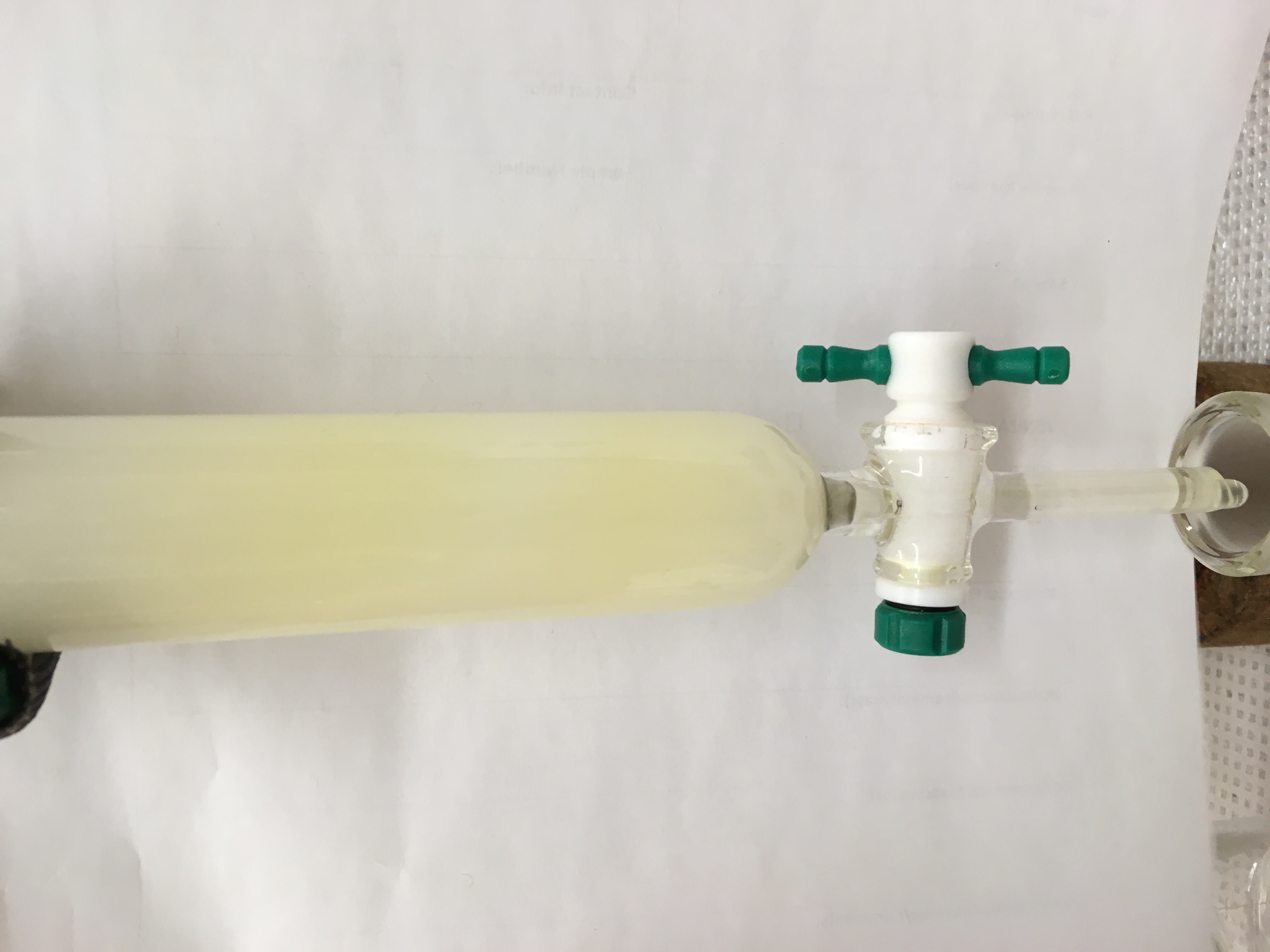 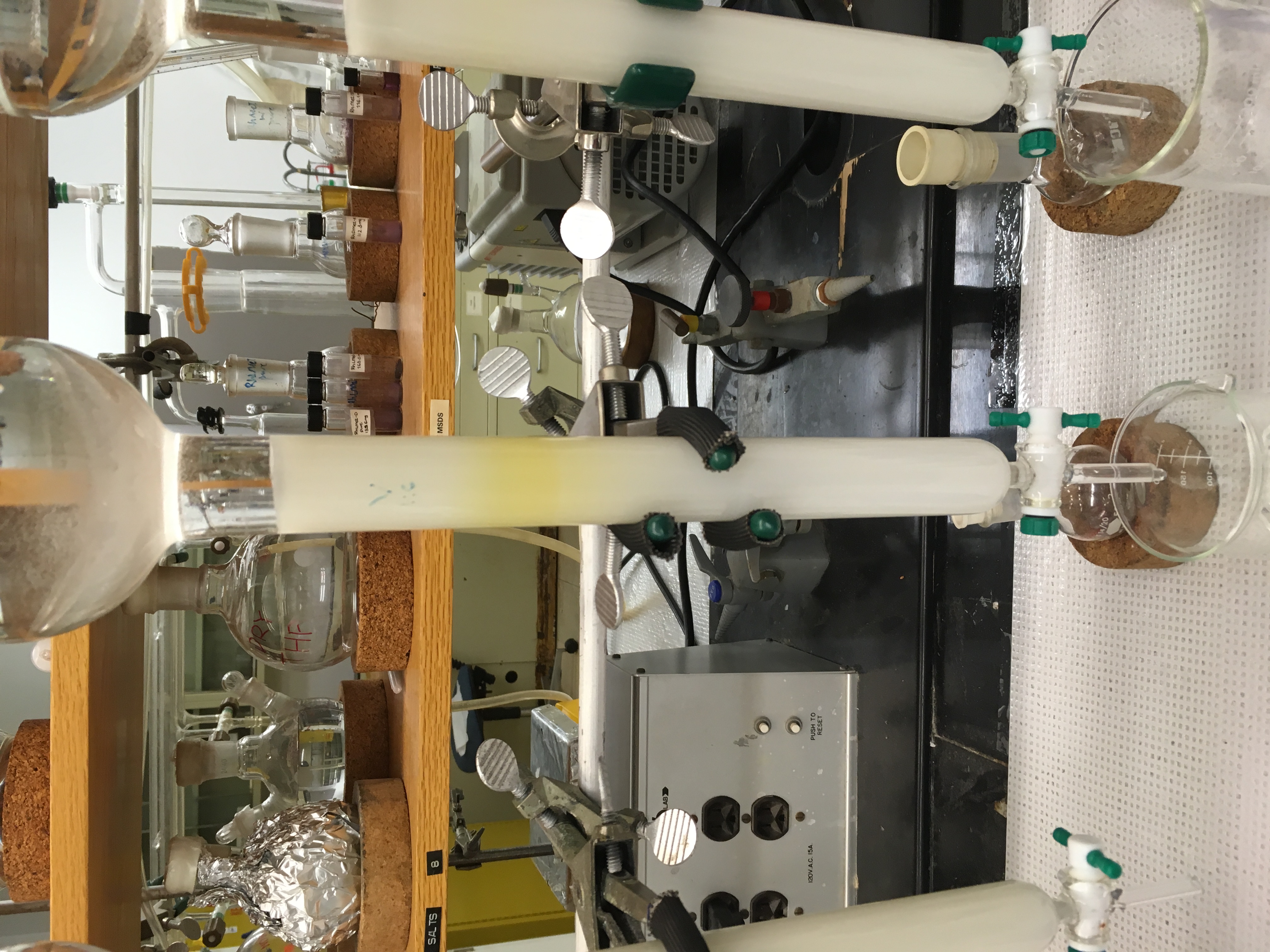 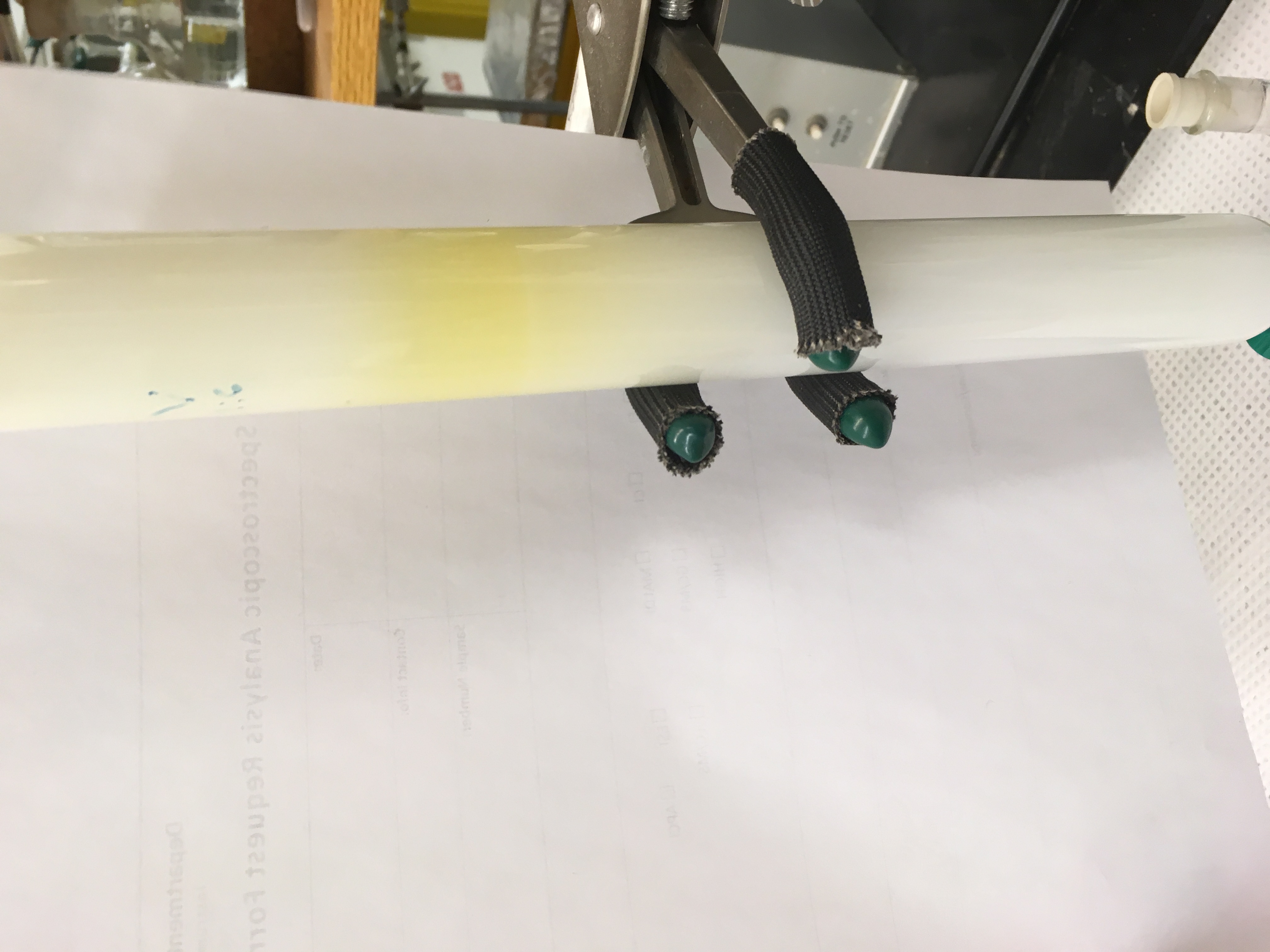 Figure S8. Top Left) (+) ion mode, and Top right) (-) ion mode ESI-mass spectra of Rh2(AcO)4 in aqueous solution with S-methyl-L-cysteine in excess (CRh2 = 2.01 mM, CHSMC = 79.8 mM; pH  4.81) after 1 h reflux at 100 °C, and after passing through a size exclusion Sephadex G-15 column (Band 1). The mass peaks at +m/z = 136.03 (HSMC + H+)+ and -m/z = 134.03 (SMC-) were given 100% intensity. For peak assignments, see Table S5.Rh2(AcO)4 : HSMC         Mole ratioPeak area    (279 nm)Peak area    (304 nm)Rh2(AcO)4(H2O)2 (%)Adduct 2         (%)Adduct 3         (%)1 : 129.95964~ 896 ~5 a1 : 5112.0915971.496236223151 : 10115.74142175.93074024361 : 15108.26937262.896362322551 : 2094.72852320.1461420661 : 2584.71037353.97618918731 : 3071.27064393.54038< 515821 : 3563.48114408.28757< 513851 : 4059.46218422.672910 b1288Rh2(AcO)4 : HSMC         Mole ratioRh2(AcO)4(H2O)2 (mM)Adduct 2         (mM)Adduct 3         (mM)[HSMC]total (mM)[HSMC](mM)K1K21 : 11.780.12~0.102.001.680.04011 : 51.240.460.3010.008.940.04150.07301 : 100.800.480.7220.0018.080.03320.08301 : 150.460.441.1030.0027.360.03500.09141 : 200.280.401.3240.0036.960.03870.08931 : 250.180.361.4650.0046.720.04280.08681 : 30~0.060.301.6460.0056.420.09691 : 35< 0.050.261.7070.0066.340.09861 : 40< 0.050.241.7680.0076.240.0962Average0.0385 ± 0.00380.0894 ± 0.0085Chemical formulaC16H36N2O15Rh2S2Formula weight (g mol-1)766.41Crystal systemMonoclinicSpace group C2      a (Å)29.572(4)     b (Å)14.403(2)     c (Å)8.2360(13)      (deg)90      (deg)94.067(5)     (deg)90V (Å3)3499.3(9)Z4Dcalcd (g/cm3)1.455T (K)100 (Å)0.71073 (Mo K)( / mm-1)1.118F (000)1552.02range for data collection (deg)3.146 – 56.806R1, wR2 [I > 2(I)] 0.0440, 0.11195Bond Distance (Å)Rh(1)-Rh(2)2.4010(7)Rh(1)-S(1)2.475(2)Rh(1)-O(5)2.045(7)Rh(1)-O(7)2.057(8)Rh(1)-O(9)2.042(7)Rh(1)-O(11)2.052(6)Rh(2)-S(2)2.483(2)Rh(2)-O(6)2.037(7)Rh(2)-O(8)2.020(7)Rh(2)-O(10)2.028(7)Rh(2)-O(12)2.029(7)Bond angleDegreeRh(2)-Rh(1)-S(1)176.35(6)O(5)-Rh(1)-Rh(2)88.16(18)O(5)-Rh(1)-S(1)95.1(2)O(7)-Rh(1)-Rh(2)88.52(19)O(7)-Rh(1)-S(1)93.2(2)O(9)-Rh(1)-Rh(2)87.65(19)O(9)-Rh(1)-S(1)89.1(2)O(11)-Rh(1)-Rh(2)86.99(19)O(11)-Rh(1)-S(1)91.4(2)Rh(1)-Rh(2)-S(2)178.35(6)O(6)-Rh(2)-Rh(1)87.74(19)O(6)-Rh(2)-S(2)91.6(2)O(8)-Rh(2)-Rh(1)87.53(19)O(8)-Rh(2)-S(2)91.0(2)O(10)-Rh(2)-Rh(1)88.2(2)O(10)-Rh(2)-S(2)92.5(2)O(12)-Rh(2)-Rh(1)88.7(2)O(12)-Rh(2)-S(2)92.8(2)+m/zAssignment-m/zAssignment104.99[AcO- + 2Na+]+119.02[HSMC – NH2]+119.03[2AcO- + H+]-136.04[HSMC + H+]+134.03SMC-152.04[HSMC + O + H+]+150.02[SMC- + O]-158.03[HSMC + Na+]+174.02[HSMC + Na+ + O]+170.00[HSMC + Cl-]-180.01[SMC- + 2Na+]+216.03[SMC- + AcO- + Na+]-271.08[2HSMC + H+]+269.06[2HSMC - H+]-293.06[2HSMC + Na+]+291.04[2SMC- + Na+]-370.96[RhIII + 2SMC-]+430.98[RhIII + 2SMC- + AcO- + H+]+428.97[RhIII + 2SMC- + AcO- - H+]-448.06[3SMC- + 2Na+]-506.00[RhIII + 3SMC- + H+]+577.91[2RhII + HSMC + 4AcO- +  H+]+575.89[2RhII + HSMC + 4AcO- - H+]-599.89[2RhII + HSMC + 4AcO- +  Na+]+639.01[RhIII + 4SMC-]-652.92[2RhII + 2HSMC + 3AcO-]+712.97[2RhII + 2HSMC + 4AcO- + H+]+710.93[2RhII + 2HSMC + 4AcO- - H+]-